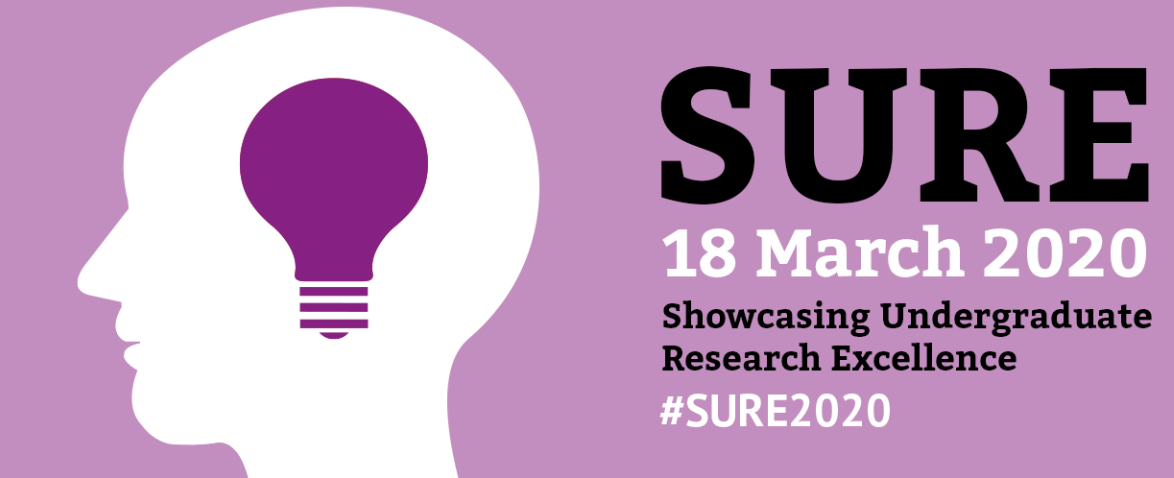 Abstract SubmissionPlease email your completed form to: sure@bournemouth.ac.uk by 20th December 2019. Please ensure that your faculty is mentioned in the email subject line e.g.:“SURE2020 Abstract Submission FMC  / HSS / FM / FST”Please ensure the abstract for your presentation or poster is no more than 250 words. Refer to the accompanying guidance available here for further details.Name:Email:Faculty:Degree programme:Year of study: I would like to contribute (please tick one of the following):Ten minute oral presentation (+ 5minute Q&A)
PosterThose submitting posters must print them at their own expense. We ask for A1 portrait and recommend Copyplus.Abstract (max 250 words):